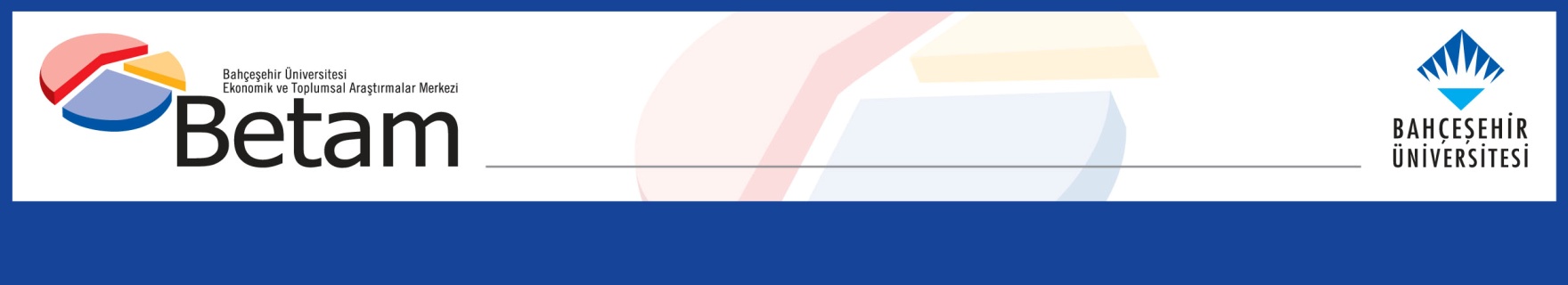 TARIM DIŞI İŞSİZLİKTE ARTIŞ BAŞLADISeyfettin Gürsel* Gökçe Uysal  ve Mine Durmaz Yönetici Özeti Mevsim etkilerinden arındırılmış işgücü verilerine göre tarım dışı işsizlik, Mayıs 2015 döneminde bir önceki döneme kıyasla yüzde 0,3 puan artarak yüzde12,3'e yükselmiştir. Mevsim etkilerinden arındırılmış aylık veriler tarım dışı istihdamda 90 binlik bir artış kaydedilmesine rağmen işgücündeki artışın 184 bine yükseldiğini, böylelikle işsiz sayısının 94 bin arttığını ortaya koymaktadır. Bu dönemde istihdam sanayide 78 bin, hizmetlerde 50 bin artarken inşaatta 37 bin düşmüştür. Betam'ın kullandığı işsizlik modeli mevsim etkilerinden arındırılmış tarım dışı işsizliğin artmaya devam edeceğini tahmin etmektedir. Haziran 2015'teki seçimlerden beri süregelen belirsizliğin firmaların istihdam kararlarını olumsuz etkileyeceği ve siyasi görünümün yapısal reformlar için uygun olmadığı göz önünde bulundurulduğunda işsizliğin önümüzdeki dönemlerde artması beklenmektedir.    Tarım dışı işsizlik yıllık olarak arttı TÜİK’ in açıkladığı işgücü verilerine göre Mayıs 2015 döneminde, bir önceki yılın aynı dönemine kıyasla tarım dışı işgücü 838 bin (yüzde 3,6), tarım dışı istihdam 580 bin (yüzde 2,8), tarım dışı işsiz sayısı ise yıllık 258 bin kişi artmıştır. Söz konusu dönemde tarım dışı istihdamda azımsanamayacak bir artış olmasına rağmen işgücündeki artışın daha kuvvetli olmasına paralel olarak işsiz sayısında da artış kaydedilmiştir. Şekil 1 Tarım dışı işgücü ve tarım dışı istihdamın tarım dışı işsiz sayısına etkisi (yıllık)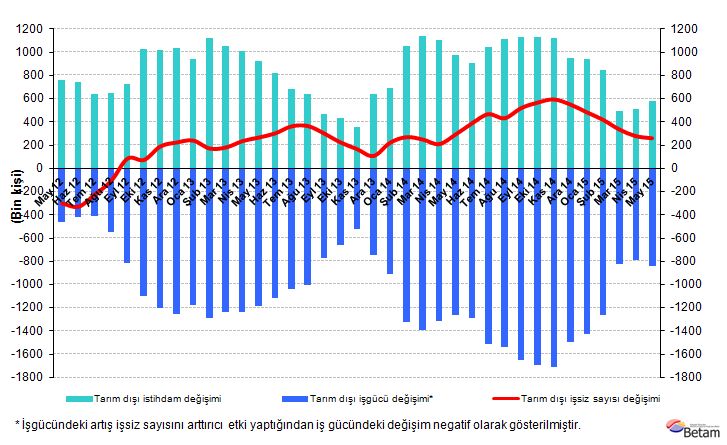 Kaynak: TÜİK, BetamMevsim etkilerinden arındırılmış işsizlik arttıMevsim etkilerinden arındırılmış verilere göre Mayıs 2015 döneminde Nisan 2015 dönemiyle kıyaslandığında tarım dışı işgücü 184 bin artarak 24 milyon 70 bin olmuştur (Şekil 2, Tablo 1). Tarım dışı istihdam ise 90 bin artarak 21 milyon 109 bin olmuştur. İşgücündeki artışa istihdamdaki artıştan daha yüksek olduğundan tarım dışı işsiz sayısı 94 bin artmış, tarım dışı işsizlik oranı da Mayıs 2015 döneminde Nisan 2015 dönemine kıyasla yüzde 0,3 puan artarak yüzde 12,0'dan yüzde 12,3'e yükselmiştir. Şekil 2 Mevsim etkilerinden arındırılmış tarım dışı işgücü, istihdam ve işsizlik oranı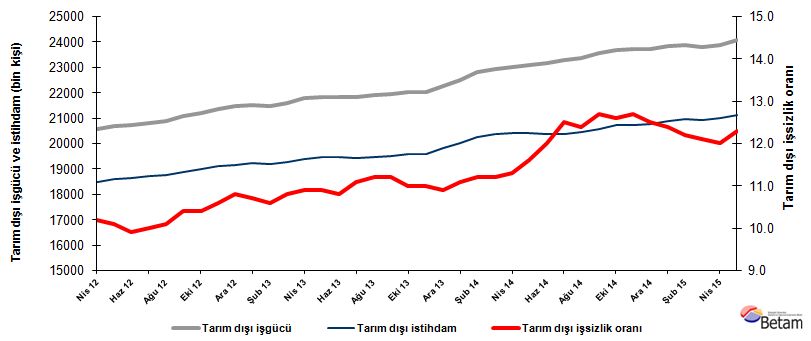 Kaynak: TÜİK, BetamÖnümüzdeki ay tarım dışı işsizlikte artış bekliyoruzBetam'ın hazırladığı tahmin modelinde kullanılan Kariyer.net verilerinden ilan başına başvuru sayısı Şekil 3'de gösterilmektedir. Bu dönem için tarım dışı işsizlik oranında 0,1 puanlık azalma öngörmüştük. Bu yanılma Kariyer.net verilerindeki ilan başına başvuru sayılarındaki azalıştan kaynaklanmıştır.  Haziran 2015 dönemi için Betam tahmin modeli mevsim etkilerinden arındırılmış tarım dışı işsizlik oranının 0,1 artarak yüzde 12,4 olacağını tahmin etmektedir. Şekil 3 Mevsim etkilerinden arındırılmış tarım dışı işsizlik oranı ve ilan başına başvuru sayısı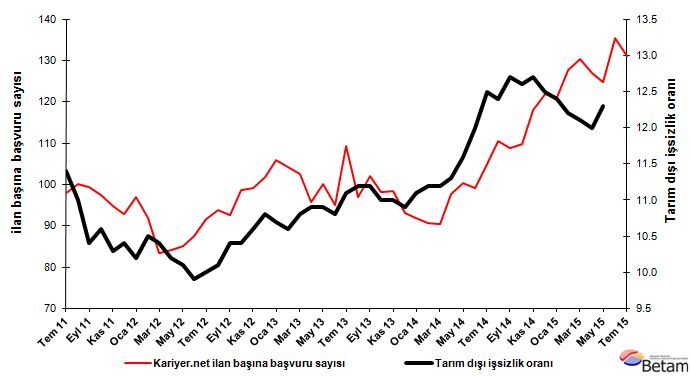 Kaynak: Kariyer.net, TÜİK, BetamSanayide istihdam arttıMevsimsellikten arındırılmış sektörel verilere göre Mayıs 2015 döneminde Nisan 2015 dönemine inşaat sektörü hariç diğer tüm sektörlerde istihdam artmıştır (Şekil 4, Tablo 2). İstihdam sanayi sektöründe 78 bin, hizmetlerde 50 bin, tarımda ise 15 bin artmıştır. Buna karşılık, inşaat sektöründe 37 binlik bir istihdam azalışı kaydedilmiştir. Şekil 4 Sektörlerin istihdam değişimi (bin kişi)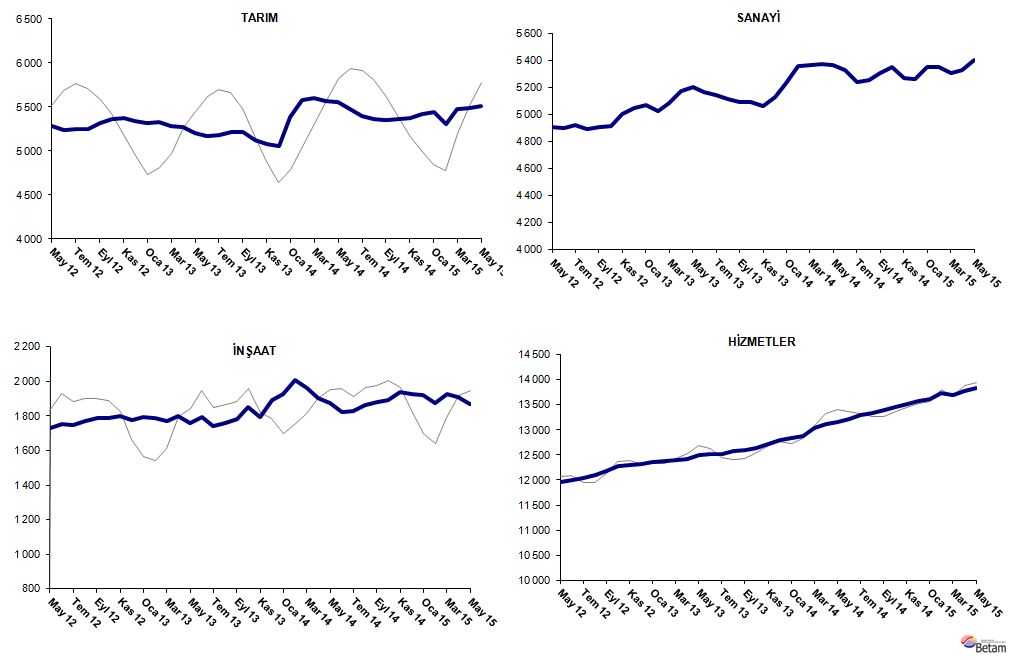 Kaynak: TÜİK, BetamTablo 1 Mevsim etkilerinden arındırılmış tarım dışı işgücü göstergeleri (bin kişi)* Kaynak: TÜİK, BetamTablo 2 Mevsim etkilerinden arındırılmış sektörel istihdam (bin kişi)* Kaynak: TÜİK, Betamİşgücüİstihdamİşsizlikİşsizlik OranıAylık değişimlerAylık değişimlerAylık değişimlerNisan 122056518467209810.2%İşgücüİstihdamİşsizlikMayıs 122068118592208910.1%116125-9Haziran 12207091865920509.9%2867-39Temmuz 122079718717208010.0%875829Ağustos 122086818760210810.1%714328Eylül 122106818877219110.4%20011783Ekim 122118518982220310.4%11710512Kasım 122135919095226410.6%17411361Aralık 122145619139231710.8%974453Ocak 132152119218230310.7%6479-15Şubat 132147519199227610.6%-45-19-26Mart 132159119259233210.8%1156055Nisan 132177819404237410.9%18714542Mayıs 132184219461238110.9%64577Haziran 132184119482235910.8%-121-22Temmuz 132184319418242511.1%2-6466Ağustos 132190519452245311.2%633429Eylül 132194519487245811.2%39354Ekim 132200919588242111.0%64101-37Kasım 132200719586242111.0%-2-20Aralık 132225119826242510.9%2452405Ocak 142249920002249711.1%24817672Şubat 142280720253255411.2%30825157Mart 142293520366256911.2%12711314Nisan 142299520397259811.3%613130Mayıs 142308120404267711.6%86779Haziran 142315320375277812.0%72-29101Temmuz 142328520374291112.5%131-1132Ağustos 142336520468289712.4%8194-13Eylül 142357220578299412.7%20611096Ekim 142369620710298612.6%124132-8Kasım 142373520721301412.7%401129Aralık 142373620769296712.5%148-47Ocak 152384920892295712.4%113123-10Şubat 152388520971291412.2%3679-43Mart 152381020929288112.1%-75-42-33Nisan 152388521019286612.0%7590-15Mayıs 152407021109296112.3%1849094TarımSanayiİnşaatHizmetlerAylık değişimlerAylık değişimlerAylık değişimlerAylık değişimlerNisan 1252434930164611891TarımSanayiİnşaatHizmetlerMayıs 125281490817311195338-228562Haziran 1252394900175512004-42-82451Temmuz 12525149261749120411226-637Ağustos 12525348921771120972-342256Eylül 125320491117871217967191682Ekim 1253664917178912276466297Kasım 12537150031801122915861215Aralık 1253445051177812310-2748-2319Ocak 1353235073179412351-21221641Şubat 13533150231786123898-50-838Mart 1352835083176812407-4860-1818Nisan 1352675176180112428-16933321Mayıs 1351995200175912501-6824-4273Haziran 1351685163179612523-31-373722Temmuz 135184514617441252916-17-526Ağustos 135212511717601257428-291645Eylül 1352115096178312607-1-212333Ekim 1351255090185312645-86-67038Kasım 1350795064179412728-46-26-5983Aralık 1350525131189012805-27679677Ocak 14538752321929128413351013936Şubat 14557453592009128851871278044Mart 1456045365196213039306-47154Nisan 1455635373190113124-418-6185Mayıs 1455575364187313166-6-9-2842Haziran 1454775332182213221-80-32-5155Temmuz 1454015243182713304-76-89583Ağustos 1453635257186313348-38143644Eylül 1453555306187813394-8491546Ekim 14536153531894134636471669Kasım 145379527319371351118-804348Aralık 145425526619291357446-7-863Ocak 15544453491920136231983-949Şubat 1553125351187413746-1322-46123Mart 1554785308192713693166-4353-53Nisan 15549153261907137861318-2093Mayıs 15550654041870138361578-3750